Publicado en 08520 el 18/11/2013 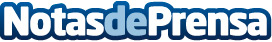 Petclic inaugura Territorio RoedorAfila tus dientes, forastero: Conejos, Cobayas, Hámsteres, Erizos, Chinchillas, Jerbos, Ardillas, Ratas, Degúes… los más pequeños ya tienen el mayor espacio comercial y de consejo en toda la red. Petclic presenta “Territorio Roedor” el nuevo espacio para los mas dentudos de la familia.Datos de contacto:Petclic - ComunicaciónComunicación, Marketing y Medios938405465Nota de prensa publicada en: https://www.notasdeprensa.es/petclic-inaugura-territorio-roedor_1 Categorias: Telecomunicaciones Veterinaria Mascotas http://www.notasdeprensa.es